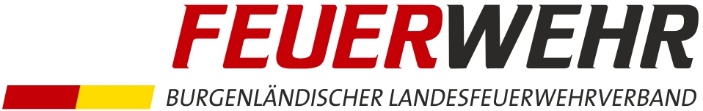 Betrieb:	Gemeinde:An dasBezirksfeuerwehrkommando…………………………………………..…………………………………………..Betriebsfeuerwehren:Ernennung / Wahl zum Feuerwehrkommandanten (-Stellvertreter) *)gemäß § 46 Bgld. FwG 2019seine Funktion. Als neuer Feuerwehrkommandant (-Stellvertreter) *) wurdeMitgliedern gewählt.  *)*) Nichtzutreffendes streichen!Ergeht nachrichtlich an:StandortgemeindeBezirksverwaltungsbehörde	Drucksorte Nr. 200a, LFKDO Bgld.Zahl: Datum……………………………………….…Der bisherige Feuerwehrkommandant (-Stellvertreter) *)beendet mit Wirkung vomDG, NameDG, NameWohnadressemit Wirkung vomvon der Geschäftsführung ernannt *) / von denStampiglieGeschäftsführer